Bologna, 6 maggio 2020                                                           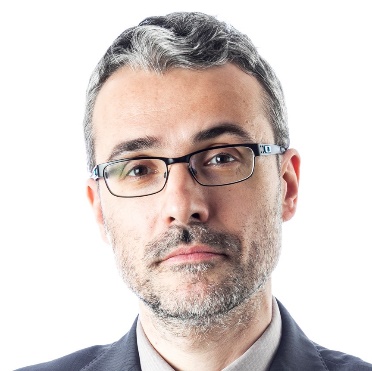 Avv. Fabrizio Garaffapiazza Galileo, 540123, Bologna Cellulare: +39-333.3253275e-mail: fabriziogaraffa@yahoo.it  Nato a Roma, 19 aprile 1976Stato Civile: CelibePosizione militare: assolta       Cittadino italianoISTRUZIONE E FORMAZIONEMaster “Privacy Officer & Consulente della Privacy” organizzato da Federprivacy, febbraio 2018 (50 ore);Relazione dal titolo “Reti di impresa e Industria 4.0: costruire percorsi di digitalizzazione della nostra manifattura attraverso l’aggregazione imprenditoriale” al LegalTech Forum 23.11.2017, Bologna (il LegalTech Forum è la prima e più importante conferenza italiana dedicata alle tecnologie legali).Corso Avanzato in Diritto delle nuove tecnologie, Fondazione Forense Bolognese, (2017)Progettista e Manager Esperto di Reti di Imprese, secondo lo schema di certificazione AIASCERT – RETE IMPRESE (2017);Diploma di Specializzazione in professioni legali, conseguito nel 2005 presso la Scuola di Specializzazione in professioni legali "Enrico Redenti", Università di Bologna. Votazione 70/70. Durata del corso: 2 anni.Attestato di profitto per il corso di preparazione all'esame in magistratura tenuto dal dott. Vito Zincani presso il C.E.F.A.L. Anno:  2005. Durata del corso: 1 anno. Laurea in Giurisprudenza conseguita nel 2003 presso l'Università di Bologna. Vecchio ordinamento quadriennale.ESPERIENZE PROFESSIONALIdal febbraio 2012 a oggi: Studio Legale Avv. Fabrizio Garaffa - redazione di pareri, atti giudiziari e contrattualistica in materia di diritto e procedura civile, diritto amministrativo, diritto societario e tutela della proprietà intellettuale ed industriale; compliance in materia Privacy/GDPR e D. Lgs. n. 231/2001;- redazione per  AIASCERT S.r.l. (Milano) di uno Schema di certificazione di profili professionali relativi al trattamento ed alla protezione dei dati personali (Norma UNI 11697/2017) per i seguenti profili (marzo-aprile 2018):a) Data Protection Officer;b) Valutatore privacy (privacy auditor); (marzo-aprile 2018);  - redazione di contratti in tema di reti di imprese e aggregazioni imprenditoriali;- relatore e docente in numerosi incontri formativi e corsi, tra i quali: -16 maggio 2019, Ravenna, presentazione della relazione “Le Reti di Impresa” nel seminario le “Reti di impresa e la blockchain”, organizzato da Unione Giovani Dott. Commercialisti Ravenna ed AssoretiPMI;  - 13 giugno 2018, Vicenza, presentazione della relazione “Società tra professionisti e reti di impresa”, organizzato da Ordine architetti Vicenza;- 8 giugno 2017, Bologna, presentazione presso SMAU Bologna della relazione “Reti di imprese ed Industria 4.0” durante il Workshop di AssoretiPMI; - 6 giugno 2017, Bologna, presentazione della relazione “La privacy per le PMI”, nell’ambito di un ciclo di seminari organizzato da BNI Bologna;- 5 aprile 2017, Webinar (www.retipmi.it) in qualità di Docente dal titolo “ Privacy, le novità legislative in materia in generale e con riferimento al contratto di rete” in collaborazione con AssoretiPMI;- 26 gennaio 2017, Webinar (www.retipmi.it) in qualità di Docente dal titolo “Industria 4.0 tra le agevolazioni della Legge di Stabilità e le prospettive future” in collaborazione con AssoretiPMI;- 29 giugno 2016, Napoli, presentazione in teleconferenza della relazione “Distacco semplificato e codatorialità nel contratto di rete” durante il Seminario AssoretiPmi “Nuove opportunità di lavoro dalle reti di impresa”;- 24 ottobre 2014, Bologna, docenza di sei ore sugli aspetti legali del contratto di rete nel corso di formazione sulle reti di impresa tenuto presso il Centro Tecnico del Commercio, Azienda speciale della Camera di Commercio di Bologna;- aprile 2013: coordinatore del team di lavoro di AssoretiPmi nella consultazione pubblica in tema di “Contratto di rete e partecipazione a gare d’appalto per l’aggiudicazione di contratti pubblici” indetta dall’Autorità per la Vigilanza sui contratti pubblici:http://www.avcp.it/portal/public/classic/AttivitaAutorita/ConsultazioniOnLine/_consultazioni/_allegatoConsultazione?idAllegato=3cb42dfe0a7780a5013cacb52c3fb5bb#!12.03.2012: iscrizione all'Ordine degli avvocati di Bologna – esame superato presso la Corte d'appello di Bologna; Novembre 2006 – febbraio 2012: collaborazione presso Studio Legale e Notarile Vacirca (Reggio Emilia):redazione di pareri e atti giudiziari in materia di diritto e procedura civile, diritto amministrativo, diritto e procedura penale, diritto societario nonchétributario;gestione dell'agenda dello studio legale;cura dell'aggiornamento normativo dello studio legale; -    cura dell’aggiornamento del sito telematico;Gennaio – Novembre 2006: collaborazione presso lo studio legale degli Avv.ti I. Leoni e C. Canzi (Bologna):redazione di pareri e atti giudiziari in materia di diritto e procedura civile nonché in materia di risarcimento del danno derivante da sinistri stradali; 17.11.2004: iscrizione al registro dei praticanti con patrocinio dell'Ordine degli avvocati di Bologna;2003 – 2005: collaborazione presso lo studio legale dell'Avv. Paco D'Onofrio (Bologna), in qualità di praticante legale:partecipazione alla redazione di pareri e atti giudiziari in materia di diritto e procedura civile, diritto amministrativo, diritto dello sport nonché responsabilità civile e penale dell'editore e del giornalista.In ciascuna delle posizioni elencate ho altresì effettuato attività di ricerca di dottrina e giurisprudenza; cura di tutti gli adempimenti amministrativi e di cancelleria e dei rapporti con il cliente; gestione del contenzioso relativo al recupero del credito, dalla fase stragiudiziale all'esecuzione forzata.PUBBLICAZIONI"Manuale   operativo di diritto sportivo": coautore, unitamente all'Avv. Paco D'Onofrio, 2007, Maggioli Editore.LINGUE STRANIEREInglese: buona conoscenza, scritto e parlato;Spagnolo: conoscenza discreta, scritto e parlato.CONOSCENZE INFORMATICHEBuone conoscenze del pacchetto Microsoft Office e navigazione su Internet. ATTIVITÀHobby: lettura di saggi e articoli in tema di storia, filosofia, economia, tattica e strategia militare dell'antichità greco – romana nonché in tema di cinema.Sport praticati a livello amatoriale: nuoto.* * *